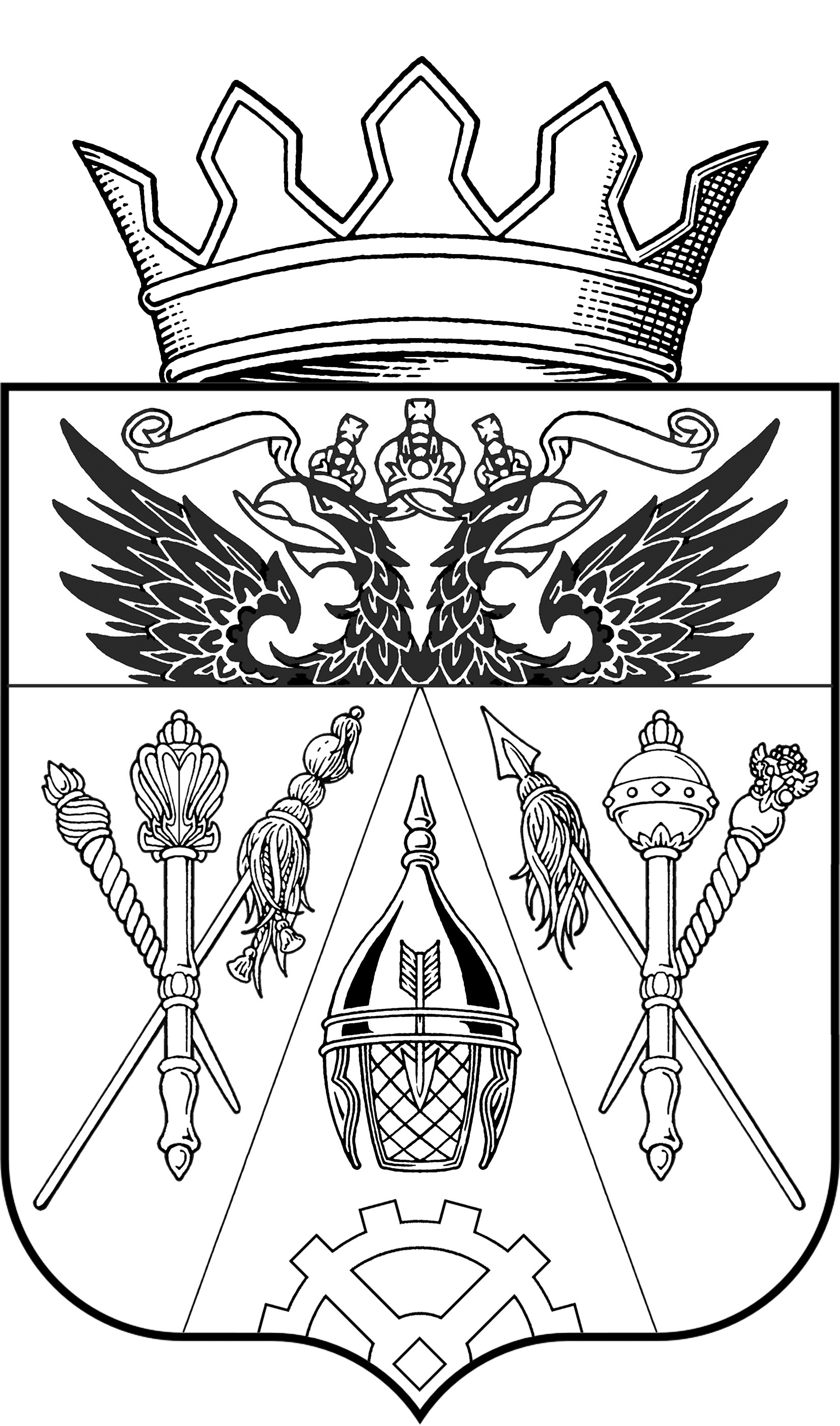 АДМИНИСТРАЦИЯ СТАРОЧЕРКАССКОГО СЕЛЬСКОГО ПОСЕЛЕНИЯПОСТАНОВЛЕНИЕ    Настоящее постановление разработано в соответствии с Федеральными законами от 06.10.2003 № 131-ФЗ «Об общих принципах организации местного самоуправления в Российской Федерации», от 24.07.2007 № 209-ФЗ «О развитии малого и среднего предпринимательства в Российской Федерации», от 26.07.2006 № 135-ФЗ «О защите конкуренции», с целью оказания имущественной поддержки субъектам малого и среднего предпринимательства.,-
ПОСТАНОВЛЯЮ:Утвердить Положение «О порядке и условиях предоставления в аренду муниципального имущества, включенного в Перечень муниципального имущества, свободного от прав третьих лиц (за исключением имущественных прав субъектов малого и среднего предпринимательства), предназначенного для предоставления во владение и (или) пользование субъектам малого и среднего предпринимательства и организациям, образующим инфраструктуру их поддержки». Прилагается.Опубликовать  настоящее постановление  в информационном бюллетене нормативно-правовых актов Старочеркасского сельского поселения «Старочеркасский вестник» и разместить на официальном сайте Администрации Старочеркасского сельского поселения (http:\\starocherkasskoe-adm.rf). Настоящее постановление вступает в силу со дня его подписания.    Контроль за исполнением настоящего Постановления оставляю    за собой.  Глава администрации Старочеркасскогосельского поселения                                                                                  Е.В. ГалицинПостановление вносит:Старший инспектор администрации Старочеркасского сельского поселенияЮрпольская М.Б.Приложение №1к постановлению Администрации Старочеркасского сельского поселенияот 23.11.2020 г. № 123Положение «О порядке и условиях предоставления в аренду муниципального имущества, включенного в Перечень муниципального имущества, свободного от прав третьих лиц (за исключением имущественных прав субъектов малого и среднего предпринимательства), предназначенного для предоставления во владение и (или) пользование субъектам малого и среднего предпринимательства и организациям, образующим инфраструктуру их поддержки»Общие положения.1. Настоящее положение определяет порядок и условия предоставления в аренду муниципального имущества, включенного в перечень муниципального имущества, предназначенного для передачи во владение и (или) в пользование субъектам малого и среднего предпринимательства и организациям, образующим инфраструктуру поддержки субъектов малого и среднего предпринимательства (далее - перечень).2. Арендодателем муниципального имущества, включенного в перечень (далее - имущество), является Администрация Старочеркасского сельского поселения. 3. Имущество предоставляется в аренду с соблюдением требований, установленных Федеральным законом от 26.07.2006 № 135-ФЗ «О защите конкуренции». 4. Заключение договора аренды имущества осуществляется: 1) по результатам торгов (конкурса, аукциона) на право заключения договора аренды с субъектом малого и среднего предпринимательства и организацией, образующей инфраструктуру поддержки субъектов малого и среднего предпринимательства, в порядке, установленном федеральным законодательством; 2) без проведения торгов с субъектом малого и среднего предпринимательства в виде муниципальной преференции с предварительного получения согласия антимонопольного органа в порядке, установленном главой 5 Федерального закона от 26.07.2006 № 135-ФЗ «О защите конкуренции». 5. Решение о предоставлении субъектам малого и среднего предпринимательства и организациям, образующим инфраструктуру поддержки субъектов малого и среднего предпринимательства, имущества принимается администрацией поселения на основании заключения о возможности предоставления имущества в аренду, подготовленного комиссией по определению условий сдачи в аренду имущества (далее - Комиссия), создаваемой администрацией поселения. 2. Условия и порядок рассмотрения заявления о предоставлении в аренду имущества1. Заявление о предоставлении в аренду имущества целевым назначением определенному лицу (далее - заявление) направляется в администрацию поселения с указанием предполагаемого срока аренды и может быть принято к рассмотрению при соблюдении следующих условий: 1) юридическое либо физическое лицо (далее - заявитель), подавшее заявление, в соответствии с действующим законодательством относится к субъектам малого и среднего предпринимательства либо к организациям, образующим инфраструктуру поддержки субъектов малого и среднего предпринимательства; 2) имущество, указанное в заявлении, включено в перечень; 3) имущество свободно от прав третьих лиц. 2. При несоблюдении одного из условий, предусмотренных настоящей статьей, заявителю направляется мотивированный письменный отказ в рассмотрении заявления. 3. Условия предоставления и использования имущества1. Имущество, включенное в перечень, предоставляется в аренду в соответствии с его целевым назначением на срок не менее пяти лет. Срок действия договора может быть уменьшен на основании поданного до заключения такого договора заявления лица, приобретающего права аренды. 2 Если имущество может быть использовано по различному целевому назначению, то при предоставлении его в аренду указывается целевое назначение, указанное в заявлении субъекта малого и среднего предпринимательства, либо организации, образующей инфраструктуру поддержки субъектов малого и среднего предпринимательства. 3. Целевое использование субъектом малого и среднего предпринимательства и организацией, образующей инфраструктуру поддержки субъектов малого и среднего предпринимательства, арендуемого имущества является существенным условием договора аренды, и в случае его нарушения администрация поселения имеет право расторгнуть договор аренды. 4. Порядок предоставления имущества в аренду на торгах субъектам малого и среднего предпринимательства и организациям, образующим инфраструктуру поддержки субъектов малого и среднего предпринимательства1. Право заключить договор аренды имущества на торгах в случае, указанном в п. 1 ч. 4 ст. 1 настоящего положения, имеют субъекты малого и среднего предпринимательства и организации, образующие инфраструктуру поддержки субъектов малого и среднего предпринимательства. 2. Основанием для предоставления имущества в аренду на торгах является постановление администрации поселения о проведении торгов на право заключения договора аренды на имущество: 1) включенное в перечень и не востребованное в течение трех месяцев со дня официального опубликования указанного перечня; 2) в отношении которого принято решение об отказе в предоставлении субъекту малого и среднего предпринимательства, арендующему данное имущество, без проведения торгов на новый срок; 3) в отношении которого принято решение об отказе в предоставлении субъекту малого и среднего предпринимательства без проведения торгов в виде муниципальной преференции; 4) в отношении которого в течение одного месяца со дня опубликования перечня (изменений в перечень) поступило два и более заявления о предоставлении муниципальной преференции. 3. При предоставлении имущества в аренду на торгах (конкурсах, аукционах) администрация поселения осуществляет полномочия организатора торгов (конкурсов, аукционов) на право заключения договоров аренды в установленном законодательством порядке. 4. Начальная цена торгов определяется по результатам оценки, проведенной в соответствии с законодательством об оценочной деятельности. 5. Порядок предоставления имущества в аренду в порядке оказания субъектам малого и среднего предпринимательства и организациям, образующим инфраструктуру поддержки субъектов малого и среднего предпринимательства, муниципальной преференции1. Право заключить договор аренды имущества без проведения торгов имеют субъекты малого и среднего предпринимательства и организации, образующие инфраструктуру поддержки субъектов малого и среднего предпринимательства в случае, указанном в п. 2 ч. 4 ст. 1 настоящего положения. 2. Субъект малого и среднего предпринимательства или организации, образующие инфраструктуру поддержки субъектов малого и среднего предпринимательства, заинтересованные в предоставлении имущества в аренду в порядке оказания муниципальной преференции, предоставляют в Администрацию поселения заявление о предоставлении имущества в аренду в порядке оказания муниципальной преференции, в котором указывается наименование имущества, целевое назначение и срок, на который предоставляется имущество (приложение 1 к настоящему положению). К заявлению прилагаются документы, в соответствии с требованиями, предусмотренными пп.2-6 ч.1 ст. 20 Федерального закона от 26.07.2006 № 135-ФЗ «О защите конкуренции»: 1) проект акта, которым предусматривается предоставление муниципальной преференции, с указанием цели предоставления и размера такой преференции, если она предоставляется путем передачи имущества; 2) перечень видов деятельности, осуществляемых и (или) осуществлявшихся хозяйствующим субъектом, в отношении которого имеется намерение предоставить муниципальную преференцию, в течение двух лет, предшествующих дате подачи заявления, либо в течение срока осуществления деятельности, если он составляет менее чем два года, а также копии документов, подтверждающих и (или) подтверждавших право на осуществление указанных видов деятельности, если в соответствии с законодательством Российской Федерации для их осуществления требуются и (или) требовались специальные разрешения; 3) наименование видов товаров, объем товаров, произведенных и (или) реализованных хозяйствующим субъектом, в отношении которого имеется намерение предоставить муниципальную преференцию, в течение двух лет, предшествующих дате подачи заявления, либо в течение срока осуществления деятельности, если он составляет менее чем два года, с указанием кодов видов продукции; 4) бухгалтерский баланс хозяйствующего субъекта, в отношении которого имеется намерение предоставить муниципальную преференцию, по состоянию на последнюю отчетную дату, предшествующую дате подачи заявления, либо, если хозяйствующий субъект не представляет в налоговые органы бухгалтерский баланс, иная предусмотренная законодательством Российской Федерации о налогах и сборах документация; 5) перечень лиц, входящих в одну группу лиц с хозяйствующим субъектом, в отношении которого имеется намерение предоставить муниципальную преференцию, с указанием основания для вхождения таких лиц в эту группу; 6) нотариально заверенные копии учредительных документов хозяйствующего субъекта. 3. Заявление с прилагаемыми документами регистрируется в день поступления, на заявлении проставляется отметка о дате поступления заявления. 4. В целях принятия решения о предоставлении субъекту малого и среднего предпринимательства или организации, образующей инфраструктуру поддержки субъектов малого и среднего предпринимательства, имущества в аренду без проведения торгов в порядке оказания муниципальной преференции Комиссия в двухнедельный срок, со дня предоставления полного пакета документов, рассматривает поступившее от заинтересованного субъекта малого и среднего предпринимательства заявление и предоставленные документы, дает заключение о возможности предоставления имущества в аренду. 5. В случае дачи Комиссией заключения о возможности предоставления имущества в аренду в виде муниципальной преференции, администрация поселения в семидневный срок со дня получения документов, предоставленных Комиссией, готовит заявление о даче согласия на предоставление муниципальной преференции в форме предоставления имущества, проект постановления администрации поселения, предусматривающий предоставление муниципальной преференции, с указанием цели предоставления муниципальной преференции и ее размера, после чего направляет заявление с прилагаемыми документами, указанными в ч.1 ст.20 Федерального закона «О защите конкуренции», в антимонопольный орган для получения согласия. 6. В случае удовлетворения заявления антимонопольным органом, администрация поселения в семидневный срок со дня получения решения антимонопольного органа оформляет решение о предоставлении имущества в аренду в порядке предоставления муниципальной преференции, после чего обеспечивает в установленные федеральным законодательством порядке и сроки проведение оценки рыночной стоимости объекта оценки (размера арендной платы). 7. В семидневный срок со дня получения отчета оценщика администрация поселения готовит и направляет субъекту малого и среднего предпринимательства или организации, образующей инфраструктуру поддержки субъектов малого и среднего предпринимательства, проект договора аренды для подписания. 8. В случае дачи Комиссией заключения о невозможности предоставления имущества по основаниям, перечисленным в ч. 9 настоящей статьи, в виде муниципальной преференции, администрация поселения в семидневный срок со дня дачи указанного заключения принимает решение об отказе в предоставлении имущества с указанием причин отказа. 9. Решение об отказе в предоставлении имущества в аренду в виде муниципальной преференции принимается по следующим основаниям: 1) субъектом малого и среднего предпринимательства или организацией, образующей инфраструктуру поддержки субъектов малого и среднего предпринимательства не предоставлены документы, предусмотренные ч.2 настоящей статьи; 2) на день подачи субъектом малого и среднего предпринимательства или организацией, образующей инфраструктуру поддержки субъектов малого и среднего предпринимательства заявления уже рассмотрено ранее поступившее заявление другого субъекта малого и среднего предпринимательства или организации, образующей инфраструктуру поддержки субъектов малого и среднего предпринимательства и по нему принято решение о предоставлении имущества в аренду. 10. В случае, если в ходе рассмотрения заявления о даче согласия на предоставление муниципальной преференции антимонопольный орган откажет в предоставлении муниципальной преференции, администрация поселения на основании решения антимонопольного органа в семидневный срок со дня получения решения антимонопольного органа принимает решение об отказе в предоставлении имущества в аренду в виде муниципальной преференции. 11. В семидневный срок со дня принятия решения об отказе в предоставлении имущества в аренду в виде муниципальной преференции, администрация поселения направляет заинтересованному субъекту малого и среднего предпринимательства или организации, образующей инфраструктуру поддержки субъектов малого и среднего предпринимательства по адресу, указанному в заявлении, письменное извещение о принятом решении. 6. Порядок предоставления имущества в аренду субъектам малого и среднего предпринимательства и организациям, образующим инфраструктуру поддержки субъектов малого и среднего предпринимательства при заключении договоров аренды имущества на новый срок1. По истечении срока действия договора аренды имущества, которое было предоставлено в аренду в виде муниципальной преференции, заключение с субъектом малого и среднего предпринимательства или организацией, образующей инфраструктуру поддержки субъектов малого и среднего предпринимательства договора аренды на новый срок осуществляется в соответствии с ч.9 ст.17.1 Федерального закона от 26.07.2006 № 135-ФЗ «О защите конкуренции». 2. Субъект малого и среднего предпринимательства или организация, образующая инфраструктуру поддержки субъектов малого и среднего предпринимательства, заинтересованные в заключении договора аренды имущества на новый срок, предоставляют в администрацию поселения заявление с указанием срока предоставления имущества в аренду (приложение 2 к настоящему положению). К заявлению прилагаются документы, предусмотренные п.5 ст.2 настоящего положения. 3. Заявление регистрируется в день поступления, на заявлении проставляется отметка о дате поступления заявления. 4. В целях принятия решения о предоставлении субъекту малого и среднего предпринимательства или организации, образующей инфраструктуру поддержки субъектов малого и среднего предпринимательства имущества в аренду без проведения торгов на новый срок, Комиссия в двухнедельный срок со дня предоставления полного пакета документов рассматривает поступившее заявление и предоставленные документы, дает заключение о возможности предоставления имущества в аренду и сроке предоставления имущества. 5. Администрация поселения в семидневный срок со дня получения документов, предоставленных Комиссией, оформляет постановление о предоставлении имущества в аренду на новый срок, указанный в заключении Комиссии, готовит и направляет субъекту малого и среднего предпринимательства или организации, образующей инфраструктуру поддержки субъектов малого и среднего предпринимательства проект договора аренды для подписания либо постановление об отказе в предоставлении имущества в аренду с указанием причин отказа. 6. Решение об отказе в предоставлении имущества в аренду на новый срок принимается в случаях, предусмотренных ч. 10 ст.17.1 Федерального закона от 26.07.2006 № 135-ФЗ «О защите конкуренции». 7. Администрация поселения в семидневный срок со дня принятия решения об отказе в предоставлении имущества в аренду направляет заинтересованному субъекту малого и среднего предпринимательства или организации, образующей инфраструктуру поддержки субъектов малого и среднего предпринимательства по адресу, указанному в заявлении, письменное извещение о принятом решении. Главе Администрации Старочеркасского сельского поселения _________________________________________ (ФИО) От _______________________________________ (наименование субъекта малого и среднего предпринимательства) _________________________________________ (адрес места нахождения, регистрации) Заявление о заключении договора арендыПрошу заключить договор аренды следующего имущества ________________, расположенного (ых) по адресу: _______________________________________ в порядке предоставления муниципальной преференции на срок ___________. Целевое назначение имущества _______________________________________. Информацию о принятом решении прошу направить по адресу _____________ Приложение: ___________________________________________________________________ ___________________________________________________________________ ___________________________________________________________________ (перечень документов). Даю согласие Администрации Старочеркасского сельского поселения на обработку своих персональных данных, указанных в заявлении и приложенных к нему документах, в соответствии с законодательством Российской Федерации. «___» ______________ ____ г. _______________/_________________________ (подпись) (расшифровка подписи) Заявление зарегистрировано: «___» _____________ _____ г. ______________________________________ (подпись специалиста, принявшего заявление) Главе Администрации Старочеркасского сельского поселения _________________________________________ (ФИО) от _______________________________________ (наименование субъекта малого и среднего предпринимательства) _________________________________________ (адрес места нахождения, регистрации) Заявление о продлении договора арендыПрошу продлить срок договора аренды от ___.___.______ №______________ следующего имущества:______________________________________________ _________________________________________________________________, расположенного (ых) по адресу:______________________________________ до ___.___.___________. Информацию о принятом решении прошу направить по адресу _____________ Приложение: ___________________________________________________________________ ___________________________________________________________________ ___________________________________________________________________ (перечень документов). Даю согласие Администрации Старочеркасского сельского поселения на обработку своих персональных данных, указанных в заявлении и приложенных к нему документах, в соответствии с законодательством Российской Федерации. «___» ______________ ____ г. _______________/_________________________ (подпись) (расшифровка подписи) Заявление зарегистрировано: «___» _____________ _____ г. ______________________________________ (подпись специалиста, принявшего заявление) 23.11.2020 г.№123ст. Старочеркасскаяст. Старочеркасскаяст. Старочеркасскаяст. Старочеркасскаяст. СтарочеркасскаяОб утверждении Положения «О порядке и условиях предоставления в аренду муниципального имущества, включенного в Перечень муниципального имущества, свободного от прав третьих лиц (за исключением имущественных прав субъектов малого и среднего предпринимательства), предназначенного для предоставления во владение и (или) пользование субъектам малого и среднего предпринимательства и организациям, образующим инфраструктуру их поддержки.»Приложение № 1 к Положению «О порядке и условиях предоставления в аренду муниципального имущества, включенного в Перечень муниципального имущества, свободного от прав третьих лиц (за исключением имущественных прав субъектов малого и среднего предпринимательства), предназначенного для предоставления во владение и (или) пользование субъектам малого и среднего предпринимательства и организациям, образующим инфраструктуру их поддержки»Приложение 2 к Положению «О порядке и условиях предоставления в аренду муниципального имущества, включенного в Перечень муниципального имущества, свободного от прав третьих лиц (за исключением имущественных прав субъектов малого и среднего предпринимательства), предназначенного для предоставления во владение и (или) пользование субъектам малого и среднего предпринимательства и организациям, образующим инфраструктуру их поддержки»